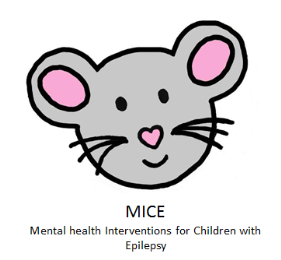 Initials/Patient ID:		Session no: 	Therapist Initials/ID: 		Day/Date:Agenda	Review weekly measures	Review assignments	Items added by young person/parent	Protocol topic: 	Other topics:Content of Session	Summary	Send materials	Items to add to the agenda for the next session	Session uploaded to hospital system